Publicado en Barcelona el 21/03/2019 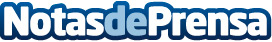 Lékué presenta su nueva colección para 'veggie lovers'Gracias a los nuevos productos de Lékué las recetas ‘veggie’, además de más saludables, serán mucho más fáciles, creativas y divertidas de prepararDatos de contacto:David Belzunce BarrancoResponsable de PR de Lékué697266111Nota de prensa publicada en: https://www.notasdeprensa.es/lekue-presenta-su-nueva-coleccion-para-veggie_1 Categorias: Nacional Nutrición Gastronomía Sociedad Consumo http://www.notasdeprensa.es